АННОТАЦИЯ к рабочей программе дисциплиныСПЕЦИАЛЬНАЯ ПЕДАГОГИКАЦель дисциплины - формирование общепрофессиональных и профессиональных компетенций на основе изучаемого теоретического и практического материала.Место дисциплины в структуре образовательной программы. Основная дисциплина вариативной части базового модуля (Б1.В.02.13) – 2 семестр.Основные разделы содержания.Модуль I      Теоретико-методологические основы специальной педагогики.Модуль II Современные педагогические системы образования и социальной адаптации детей с особыми образовательными потребностями.Планируемые результаты освоения.ОПК-6: способностью организовать совместную деятельность и межличностное взаимодействие субъектов образовательной среды.ОПК-8: способностью понимать высокую социальную значимость профессии, ответственно и качественно выполнять профессиональные задачи, соблюдая принципы профессиональной этики.ОПК-7: готовностью использовать знание нормативных документов и знание предметной области в культурно-просветительской работе.ОПК-9: способностью вести профессиональную деятельность в поликультурной среде, учитывая особенности социокультурной ситуации развития.ОПК-12: способностью использовать здоровьесберегающие технологии в профессиональной деятельности, учитывать риски и опасности социальной среды и образовательного пространства.ОПК-11: готовностью применять в профессиональной деятельности основные международные и отечественные документы о правах ребенка и правах инвалидов.ПК-37: способностью осуществлять психологическое просвещение педагогических работников и родителей (законных представителей) по вопросам особенностей психического развития детей с разными типами нарушенного развития.Составитель: 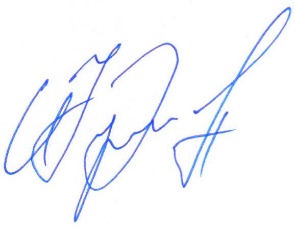 к.п.н., доцент кафедрыкоррекционной педагогики                                                       И.Ю. ЖуковинНаправление подготовки44.03.02 Психолого-педагогическое образованиеПрограмма  «Психология и педагогика развития ребенка в условиях специального сопровождения»Общая трудоемкость изучения дисциплины2 з.е. / 72 час.